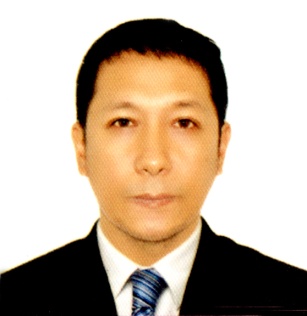 	ALEJANDRO C. PAGUIO	#19 SAINT JAMES ST. TENSUAN	SITE, POBLACION MUNTINLUPA	CONTACT# 0912-0189353/09353080047	SKYPE: ALEX.PAGUIO43	WHATSAPP#+639517770579	DESIGNATION:	ELECTRONICS TECHNICIAN/APPLIANCE TECHNICIAN	ANZCOM ELECTRONICS TRADING CORPORATION	DESIGNATION:	Electronics Technician/Aircon Technician	DURATION:	1-27-1995\ 3-30-2002\	 7YRS	43-45 ORLANDO RD LAMBTON NSW 2299 SYDNEY AUSTRALIA	BASED OF PHILIPPINES	EMPLOYER NAME: SAMUEL DOUGHLAS	JOB DESCRIPTION:	DISABLE APPLIANCES SO THAT PROBLEMS CAN BE DIAGNOSED AND REPAIRS CAN BE MADE TRACE ELECTRICAL CIRCUITS, FOLLOWING DIAGRAMS,	AND CONDUCT TESTS WITH CIRCUIT TESTERS AND OTHER EQUIPMENTS TO LOCATE SHORTS AND GROUNDS.	. SERVICE AND REPAIRDOMESTIC ELECTRICAL AND OR GAS APPLIANCES SUCH AS CLOTHES- AND DISHWASHERS, REFRIGERATORS, STOVES AND DRYERS	. REPLACE WORN AND DEFECTIVE PARTS SUCH AS SWITHES, BEARINGS, TRANSMISSIONS, BELTS, GEARS, CIRCUIT BOARD, OR DEFECTIVEWIRING.	. REASSEMBLE UNITS AFTER REPAIRS ARE MADE, MAKING ADJUSTMENTS AND CLEANING AND LUBRICATING PARTS AS NEEDED.	. PROVIDE REPAIR COST ESTIMATES, ANDRECOMMENED WHETHER APPLIANCE REPAIR OR REPLACEMENT IS A BETTER CHOICE.	. OBSERVE AND EXAMINE APPLIANCES DURING OPERATION TO DETECT SPECIFIC MALFUNCTIONS SUCH AS LOOSE PARTS OR LEAKING FLUID.	. OBSERVE AND TEST OPERATION OF APPLIANCES FOLLOWING INSTALLATION, AND MAKE ANY INITIAL INSTALLATION ADJUSTMENTS THAT ARE NECES	. LEVEL REFRIGERATORS, ADJUST DOORS, AND CONNECT WATER LINES TO WATER PIPES FOR ICE MAKERS AND WATER DISPENCER.	. INSTRUCT CUSTOMERS REGARDING OPERATION AND CARE OF APPLIANCES AND PROVIDE INFORMATION.	. LEVEL WASHING MACHINES AND CONNECT HOSES TO WATER PIPES.	. INSTALL GAS PIPES AND WATER LINES TO CONNECT APPLIANCE TO EXISTING GAS LINES OR PLUMBING.	. CLEAN, LUBRICATE, AND TOUCH UP MINOR DEFECTS ON NEWLY INSTALLED OR REPAIRED APPLIANCES.	. INSTALL APPLIANCES SUCH AS REFRIGERATORS, WASHING MACHINES, AND STOVES.	. TAKE MEASUREMENTS TO DETERMINE IF APPLIANCES WILL FIT IN INSTALLATION LOCATIONS PERFORM MINOR CARPENTRY WORK WHEN	 NECESSARY TO ENSURE PROPER INSTALLATION.\ REPAIR IN ELECTRONICS CONTROLL BOARD IN WASHING MACHINE\DRYER\DISHWASHER\	. LED TV\LCD TV\MICROWAVE OVEN\WATER DISPENCER\RICE COOKER\BREADTOASTER\EXHAUST FAN\COFEE MACHINE\AIRPOT\AVR	. TELEPHONE\PABX SYSTEM\CCTV CAMERA\VIDEO CAMERA\DIGITAL CAMERA\PLAYSTATION\X-BOX\VIDEO MACHINE\DVD\VCD\CD	. MICOPHONE\IPOD\LAPTOP\DESKTOP\SPLIT TYPE AIRCONDITION\WINDOW TYPE\ELECTRIC STOVE\ELECTRIC FAN\COFEE MAKER	. AMPLIFIER\MIXER AMPLIFIER\TAPE DECK\TURN TABLE\EQUALIZER\BOOSTER AMPLIFIER\RF MODULATOR\CRT TV\VHS\MINI COMPONENT	. HOME THEATER AND INSTALLATION\PROJECTROR\PROJECTIONIST MACHINE\MONITOR CPU\SPEAKER REPAIR\TRANSFORMER REPAIR	EQUIPMENT HANDLED: OSCILOSCOPE\ SPECTRUM ANALYCER\ LOGIC PROBE\ SIGNAL TRAYCER\ DIGITAL TESTER\ ANALOG TESTER:	REPAIR IN BLENDER/RICE COOKER/FRY FAN/EXHAUST FAN/INDUCTION/ELECTRIC STOVE/GAS STOVE/WATER HEATER/	ELECTRIC FAN/LED TV/LCD TV/CRT TV/DVD PLAYER/VCD PLAYER/CD PLAYER/TURN TABLE/TAPE DECK/WALL CLOCK/	WASHING MACHINE/DRYER MACHINE/DISHWASHER MACHINE/SPLIT TYPE AIR-CON/REFRIGERATION/WINDOW TYPE/	CAR STEREO/MINI COMPONENT/AMPLIFIER/BIG COMPONENT/SOUND SYSTEM/HOME THEATER/MICROPHONE/	BOOSTER AMPLIFIER/CCTV CAMERA AND INSTALLATION + SET-UP/TELEPHONE REPAIR/BAG PHONE/CELLPHONE/LAPTOP/	TABLET/INTERCON/PAGING SYSTEM/POWER BANK/PROJECTOR/MONITOR COMPUTER/KEYBOARD/MP3&4 SONG/	CALCULATOR/PLAY STATION 1,2,3 WITH MODIFIED/X-BOX 360/POWER SUPPLY/RECEIVER/RF MODULATOR/MOUSE CPU/	MICROWAVE OVEN/OVEN TOASTER/STICK MIXER/COFFEE MACHINE/PROJECTIONIST MACHINE/ELECTRONICS BALLAST/	SPEAKER REWIND/REMOTE CONTROL/HELICOPTER ELECTRONICS CONTROL/INVERTER AIRCONDITION/PRINTER HP REPAIR	REPAIR OF VIDEO GAMES, ARCADE GAMES, AND REPAIR OF MAIN BOARD CIRCUIT BOARD TROUBLE SHOOTING VOLTAGE MEASUREMENTAMIGO CLUB ENTERTAINMENT ,INC	DESIGNATION:	PREVENTIVE MAINTENANCE TECHNICIAN /ELECTRONICS REPAIR BOARD TECHNICIAN	DURATION:	1-10-2003\2-15\2005\	3YRS	PHILIPPINES/ EMPLOYER: MEXICO	JOB DESCRIPTION:	REPAIR AND INSTALLATION SET- UP WIRING LIGTHING OF SOUND SYSTEMS, MAINTENANCE PREVENTIVE MONITORING SUCH AS POWER	. AMPLIFIER, MIXER AMPLIFIER, DVD PLAYER, CD PLAYER, MIXER AMPLIFIER, AND DIAGNOSE ABOUT A PROBLEMS AUDIO OUT-PUT	. OR SPEAKERS, AND SOUND WAVES, DELIVER TO RADIO WAVES CONNECT TO LAPTOP AND PROGRAMME, TO FOLLOW RECORD PLAY LIST OR VIDEOS	REPAIR IN HOME APPLIANCES: LIKE WASHING MACHINE, DISHWASHER, DRYER MACHINE, AIRCON SPLIT TYPE, REFRIGERATOR, EXHAUST FAN MICROWAVE OVEN, WATER DISPENCER, ELECTRIC STOVE, GAS RANGE, RICE COOKER, LED TV, LCD TV, CRT TV, DVD PLAYER, VCD PLAYER . LAZER DISC,    PLUMBING, CARPENTRY, AMPLIFIER, MIXER AMPLIFIER, MICROPHONE, EQUALIZER, BOOSTER AMPLIFIER, CAR STER. CCTV CAMERA         INSTALLATION, VIDEO CAMERA, PLAYSTATION, VIDEO MACHINE, PABX SYSTEM, TELEPHONE, CORDLESS TELEPHONE, TREDMILL/AMUSEMENT GAMESREPAIR OF ARCADE GAMES AND TROUBLE SHOOTING REPAIR OF MAIN BOARD CIRCUIT BOARD, CRT MONITOR, LED TV, PLAY STATIONNEWTECH ELECTRONICS INC.	DESIGNATION:	ELECTRONICS TECHNICIAN /AIRCON TECHNICIAN	DURATION:	3-30-2005\10-17-2011\ 	6yrs	PHILIPPINES/Employer: KOREAN	JOB DESCRIPTION:	REPAIR IN ELECTRONICS TROUBLE SHOOTING, AND READ SCHEMATIC DIAGRAM BOARD REPAIR. INSTALLATION, OF SOUND SYSTEM, LIGTHING	. AND PREVENTIVE MAINTENANCE CALIBRATION, REPAIR IN CIRCUIT BOARD IN MACHINE CONTROLL AND DIAGNOSE ABOUT PROBLEM 	. SIGNAL COMING FROM CONTROLL, HOME APPLIANCES, WASHING MACHINE, DRYER MACHINE, DISHWASHER MACHINE, TO CHECK 	. BELT, GEAR BOX, SWITCHES, SPRING CLAMP, SENSOR, THERMOSTAT, TRANSMISSION, ALL POSIBLE DEFECTIVE WITH ALWAYS, REPLACE	. LIKE, SPLIT TYPE AIRCON, REFRIGERATOR, WATER DISPENCER, WATER HEATER, AND LED TV, LCD TV, CRT TV, DVD PLAYER, HEAD GIMBAL ASSEMBLY, 	. MONITOR CPU, RF MODULATOR, RECEIVER, 2WAY RADIO, FAX MACHINE, PRINTER, SCANNER, MOTHER BOARD REPAIR IN CPU, AVR	. PABX SYSTEM, CCTV CAMERA, COFFEE MACHINE, AIRPOT, COFFEE MAKER, MICROWAVE OVEN, PAGING SYSTEM, INTERCOM, OPEN CLOSED DOOR	. PROJECTIONIST MACHINE, PROJECTION PLAT TV, PLASMA TV, SMART TV, VIDEO MACHINE, PLUMBING, CARPENTRY, MASON, ELECTRICAL	. HANDLED EQUIPMENT: OSCILOSCOPE\SPECTRUM ANALYZER\LOGIC PROBE\DIGITAL TESTER\CLAMP AMMETER\CAPACITANCE TESTER	COMPANY:	LEHA AGRICULTURE/ RIYADH/KSA	DESIGNATION:	Aircon Technician/Electronics Technician	DURATION:	12-14-2011\1-5-2013\ 	2yrs	ALCARDS ROAD RIYADH\ KSA\ EXIT 18, KINGDOM OF SAUDI ARABIA, RIYADH	JOB DESCRIPTION:	REPAIR IN ELECTRONICS TROUBLE SHOOTING IN HOME APPLIANCES AND ELECTRONICS CONTROLL BOARD, IN BIG THERMOKING, AND SPLIT	. TYPE AIRCONDITION, REFRIGERATOR, WASHING MACHINE, DRYER MACHINE, WATER DISPENCER, WATER HEATER, MICROWAVE OVEN	. OVEN TOASTER, EXHAUST FAN, ELECTRIC STOVE, GAS RANGE, RECEIVER, 2WAY RADIO, AMPLIFIER, MINI COMPONENT, BIG COMPONENT	. EQUALIZER, BOOSTER AMPLIFIER, X-BOX, MIXER AMPLIFIER, PRINTER, FAX MACHINE, TELEPHONE, CORDLESS TELEPHONE, AVR	. PLUMBING, CARPENTRY, MASON, ELECTRICAL, CCTV CAMERA INSTALLATION, PABX SYSTEM, CELLPHONE, BAG PHONE, IPOD	. ELECTRONICS BALLAST, RF MODULATOR, TREDMILL, SPEAKER REPAIR, TRANSFORMER, PLAY STATION WITH MODIFY TO U.S AND JAPAN MADE	. REPAIR OF ARCADE GAME, AND VIDEO GAMES, REPAIR OF CIRCUIT BOARD TROUBLE SHOOTING AND VOLTAGE MEASUREMENT:	EQUIPMENTS HANDLED:	OSCILLOSCOPE\SPECTRUM ANALYZER\SIGNAL GENERATOR\LOGIC PROBE\DIGITAL TESTER\ANALOG TESTER					SOLDERING IRON 30WATTS\SOLDERING GUN 40WATTS\TRANSISTOR TESTER\CLAMP AMMETER\PINCER					CAPACITANCE TESTER\CALIBRATION MACHINE\PLAYBACK MACHINE TESTER\POLYESTER TESTERCOMPANY:	FIX-IT ELECTRONICS 	DESIGNATION:	APPLIANCE TECHNICIAN/ELECTRONICS TECHNICIAN	DURATION:	2-15-2013 UP TO 6-22-2016		4yrs	205 LANDAYAN SAN PEDRO LAGUNA	MINI- SHOP	JOB DESCRIPTION:	TEST AND REPAIR OF ALL APPLIANCES AND ASSE3MBLY OF SPORTING AND APPLIANCES, PALLETS TO ALL TECHNICIAN ARE ONE BY ONE TO GIVE 	ONE PALLETS A COUNT OF 300 PCS UNITS REPAIR AND TESTING UNITS OR GOOD OR DEFECTIVE APPLIANCES, ONE PALLETS	TO REPAIR AT TIME 1/1/2 MINUTES FINISH PALLETS. FOR EXP: MICROWAVE OVEN/TOASTER BRAED/RICE COOKER/BLENDER/HAND MIXER/	GAS RANGE/FRY FAN/EXHAUST FAN/ELECTRIC FAN/WATER HEATER/WATER KETTLE/AIRPOT/AMPLIFIER/SUBWOOFER/SPEAKER SYSTEM	REPAIR OF ARCADE GAME, VIDEO GAMES AND REPAIR OF MAINBOARD CIRCUIT BOARD TROUBLE SHOOTING AND VOLTAGE MEASUREMENT	AMERTRON INCORPORATED	DESIGNATION:	APPLIANCE REPAIR TECHNICIAN/ELECTRONICS TECHNICIAN	DURATION:	08-04-2016 UP TO 02-27-2021	5yrs	NINOY AQUINO AVE. SAN DIONISIO	PARANAQUE, METRO MANILA	BASED, PHILIPPINES	JOB DESCRIPTION:	REPAIR AND TROUBLE SHOOT OF ANY KIND OF APPLIANCES, AND ELECTRONICS PRODUCT. AND SERVICE FIELD  AND GOOD QUALITY	TROUBLE SHOOT DIAGNOSED OF DEFECTIVE UNITS, AND TEST VOLTAGE MEASUREMENT, TO CHANGE OF PARTS. TEST RESISTANCE 	OF ONE BY ONE, OR DEFECTIVE, LEAKY, OPEN SHORT, SPAREPARTS. AND THEN CONDUCT OF PREVENTIVE MAINTENANCE	CALIBRATION BEFOERE OPERATION. ALL EQUIPMENTS ARE CALIBRATED.	REPAIRING OF LED TV,LCD TV,CRT TV,AMPLIFIERS,EQUALIZER,BOOSTER AMPLIFIER,LAZER DISC,DVD PLAYER,CD PLAYER,VCD PLATER	AND TAPE DECK, TURN TABLE WITH USB FORT,RECEIVER,RF MODULATOR,INDUCTION,RICE COOKERS,BLENDER,WATER DISPENCER,	WASHING MACHINE,DRYER MACHINE,GLEM GAS,LAGERMANIA,AIRPOT,ELECTRONICS GUITAR,SPEAKER REPAIR,MICROWAVE OVEN	OVEN TOASTER,WALL CLOCK,CALCULATOR,PROJECTOR,MONITOR COMPUTER,KEYBOARD,MOUSE,VIDEO CAMERA,VHS,BETA MAX	WINDOW TYPE REPAIR AND CLEANING MAINTENANCE,SPLIT TYPE AIRCON REPAIR AND CLEANING MAINTENANCE,REFRIGERATOR REPAIR	AND CLEANING AND PREVENTIVE MAINTENANCE,PLUMBER,KITCHEN EQUIPMENT REPAIR AND CLENING AND PREVENTIVE MAINTENANCE	COFFEE MACHINE REPAIR AND CLENING,PLAY STATION,GAME BOY,CELLPHONE,ELECTRONICS CONTROL BOARD OF SPLIT TYPE,	ELECTRONICS CONTROL BOARD OF WINDOW TYPE,ELECTRONICS CONTROL BOARD OF REFRIGERATION,MOTHER BOARD OF PABX SYSTEM	REPAIR OF ELECTRONICS CONTROL BOARD OF COFFEE MACHINE,ELECTRONICS BALLAST REPAIR,REPAIR OF FAX MACHINE,SCANNER	PRINTER,ELECTRIC FAN,EXHAUST FAN,CEILING FAN,CIVIL WORKS,REPAIR OF MOTHER BOARD OF LAPTOP,POWER SUPPLY,TURBO BROILER	HOME THEATER,SOUND SYSTEM REPAIR AND SET UP OF EVENTS,SOLAR SYSTEM REPAIR,2WAY RADIOS REPAIR,BAGPHONE,CORDLESS	TELEPHONE,TELEPHONE WITH PLDT,GAS RANGE INSTALL AND REPAIR AND CLEANING PREVENTIVE MAINTENANCE	TOOLS HANDLED:	SOLDERING IRON 30 WATTS/SOLDER FAULT/SOLDER LEAD/HOT-HAIR/SIDE CUTTER/LONG NOSE PLIER/PLIER/PINCER	ELECTRICAL TESTER/ANALOG TESTER/DIGITAL TESTER/OSCILLSCOPE/LOGIC PROBE/ELECTRICAL TAPE/TUCKER/BALL HUMMER	HOCK SAW/BLADE CUTTER/ALLEN KEY/CLAMP AMMETER/CAPACITANCE TESTER/TRANSISTOR TESTER/MYLAR TESTER	FLYBACK TESTER/TRAYCER LED TV TESTER/SIGNAL GENERATOR/ULTRAVIOLET RAYS TESTER/SIGNAL TRAYCER.	ULTRAVIOLET RAYS/CAPACITANCE TESTER/POWER MOSFET TESTER/POWER REGULATOR TESTER/BACKLIGTH TESTER	EDUCATIONAL ATTAINMENT:	COLLEGE:		INTERNATIONAL ELECTRONICS AND TECHNICAL INSTITUTE	COURSE:		ELECTRONICS SERVICE TECHNICIAN	GRADUATED:	MARCH 1988-1990	VOCATIONAL:	MUNTINLUPA TECHNOLOGY CENTER	COURSE:		ELECTRONICS TECHNOLOGY/ MASTER AV REPAIR AND TROUBLE SHOOTING	GRADUATED:	OCT 1992-1993	MCTI-TESDA:	TECHNICAL EDUCATION AND SKILLS DEVELOPMENT AUTHORITY  TESDA	COURSE:		CELLPHONE REPAIR	GRADUATED:	APRIL UP TO JUNE/ 2013 UP TO 2014	SSS#		0393209165	TIN#		907-875-458	PAG-IBIG#	1210-1720-0997	PHILHEALTH#	01-025341692-6	POSTAL I.D#	9516130	NBI#		P200CA4076-MU1372486	PASSPORT#	P7246246B	EXPIRED#	JULY 21/2031	SEX:		MALE	CITIZENSHIP:	FILIPINO	PLACE OF BIRTH:	MANILA	AGE:		45	PROVINCES:	PANGASINAN	STATUS:		SINGLE	COLOR OF EYES:	BLUE	BODY HEALTH:	GOOD CONDITION	VACINE:		COMPLETE	HEALTH:		VERY GOOD CONDITION	FATHERS NAME:	TRANQUILINO PAGUIO JR	MOTHERS NAME:	LIGAYA CABARLO PAGUIO										ALEJANDRO C. PAGUIO